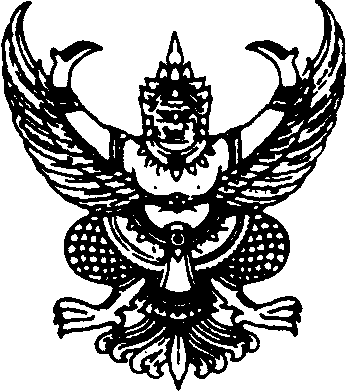                                                                       บันทึกข้อความส่วนราชการ   สำนักงานสาธารณสุขจังหวัดพิจิตร  กลุ่มงาน..................................  โทร.0 5699 0354                                     ที่   พจ 0032.       /  	วันที่              เรื่อง   ขอความเห็นชอบในหลักการเพื่อจัดหา (วัสดุ/ครุภัณฑ์/สิ่งก่อสร้าง)…………………………………………………………เรียน  นายแพทย์สาธารณสุขจังหวัดพิจิตร                   ด้วยกลุ่มงาน /งาน…………………………………………………….. มีความประสงค์ขอความเห็นชอบในหลักการเพื่อจัดซื้อ/จัดจ้าง…………………………………………………………….……..ดังรายการ ต่อไปนี้  1…………………………………………………………………………………………..……………………………………………………………………….2…………………………………………………………………………………………..……………………………………………………………………….3...………………………………………………………………………………………..……………………………………………………………………….......…………………………………………………………………………………………………………………………………………………………………...……………………………………………………………………………………………………………………………………………………………………………………………………………………………………………………………………………………………………………………………………………รวม………..รายการ เป็นเงินทั้งสิ้น……….........................บาท (……………………….……………………………………………………..)เพื่อใช้ในกลุ่มงาน/งาน…………………………………………..เหตุผลความจำเป็น เนื่องจาก….……………………………………….…..…………………………………………………………………………..ตามโครงการ……………………………………………………….......………../ตามแผนงาน………………………………………………………………../กรณีนอกแผนงาน เนื่องจาก…………………………………...…………………………………………………………(กรณีที่เป็นวัสดุ ให้กำหนดวันต้องการใช้) ภายในวันที่……………………………….โดยขอใช้งบประมาณจาก(     ) เงินงบประมาณ                        (     ) เงินนอกงบประมาณ    [......]  เงินบำรุง              [......] เงิน UC บัญชี 6                                                            [......]  เงิน UC บัญชี 7     [......] เงินอื่นๆ ระบุ………………………………………ตามรหัสโครงการ……….……………….…….แหล่งงบประมาณ………….…..………..………รหัสงบประมาณ………………………..…………….                       จึงเรียนมาเพื่อโปรดพิจารณา  หากเห็นชอบจักได้แจ้งงานพัสดุ ดำเนินการจัดซื้อจัดจ้างตามระเบียบฯ ต่อไป      ความเห็นของหัวหน้ากลุ่มงาน                                               .............…………………………………..             เห็นชอบตามเสนอ                                                         (…………………………………….)       ………………………………………..                                                             ผู้ขออนุมัติ      (…………………………….…………)                                     ความเห็นของรองนายแพทย์สาธารณสุขจังหวัดความเห็นของงานการเงินและบัญชี/งานพัสดุ                                                เห็นชอบตามเสนอ    เบิกจ่ายจากเงิน………………………………….จำนวน..………………………บาท                         …………………………………………..ยอดจัดสรร………………………..…บาท ใช้ไปแล้ว……………………….….บาท                      (……………………………………………….)           ยอดคงเหลือ…………………………บาท ยอดใช้จ่ายครั้งนี้…………………บาท.                     ความเห็นของผู้มีอำนาจสั่งการ  ……….…………………………          ……………………………………                               เห็นชอบในหลักการ(………..………………………..)       (…………………………………….)                                    หัวหน้างานการเงินและบัญชี               หัวหน้างานพัสดุ                                   